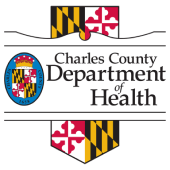 Se aceptan personas sin cita previa: los formularios se completarán a su llegada.*Se Aceptan Donaciones
Se Recomienda la Vacuna Anual Contra la Gripe Para Personas Mayores de 6 MesesPara obtener más información, visite charlescountyhealth.org o llame al301-609-6900FECHATIEMPOLOCALIZACIÓNGRUPO OBJETIVOViernesOctubre 7, 20229:00am-3:00pmCharles County Department of Health4545 Crain Hwy.White Plains, MD 20695Todas las EdadesJuevesOctubre 13, 20223:00pm-7:00pmPiccowaxen Middle School12834 Rock Point Road,Newburg, MD 20664Todas las EdadesJuevesOctubre 20, 20223:00pm-7:00pmMilton Somers Middle School300 Willow Ln. La Plata, MD 20646Todas las EdadesJuevesOctubre 27, 20223:00pm-7:00pmWestlake High School3300 Middletown Rd. Waldorf, MD 20603Todas las EdadesMiércolesNoviembre 2, 20221:00pm-7:00pmCharles County Department of Health4545 Crain Hwy.White Plains, MD 20695Todas las EdadesJuevesNoviembre 3, 20224:00pm-7:00pmSmallwood Middle School4990 Indian Head Hwy.
Indian Head, MD 20640Todas las EdadesJuevesNoviembre 10, 20229:00am-2:00pmNanjemoy Community Center4375 Port Tobacco Rd. Nanjemoy, MD 20662Todas las EdadesMiércolesDiciembre 7, 20221:00pm-7:00pmCharles County Department of Health4545 Crain Hwy.White Plains, MD 20695Todas las Edades